Exploring Business & Marketing Final ExamSTOCK MARKET1. A sum of money paid regularly by a company to its shareholders out of its profits.InterestCompound InterestDividends2. Which of the following is a diverse Portfolio?a. Portfolio Ab. Portfolio B3. Stocks can be described as:OwnershipAn IOUCollection4. A collection of financial assets:StockROIDividendPortfolio5. When interest starts to earn it’s own interest, it’s called ____________ interestCompoundHigherEaringNet Average Earnings6. Money that is owed or due?IncomeReal EstateDebtStocks7. AAPL, K, and NFLX are all examples of:CompaniesTicker symbolsCounter measuresShorthand names8. When a market is high and people are buying, it is called a _____________ market.BearBullRabbitTurtle9. When a market is low and people are selling, it is called a _____________ market.BearBullBunnyBoar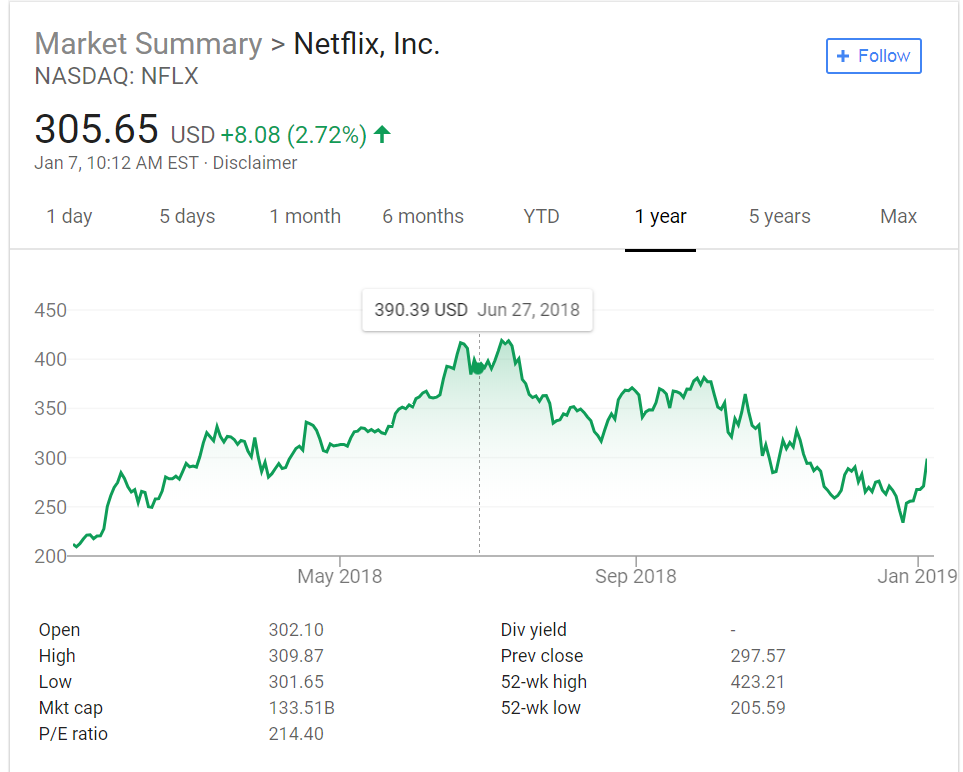 10.	In the chart, what is the stock trading at right now?
a. $305.65
b. $298.57
c. $301.65
d. $423.2111.	In the chart, what is the yearly high for this stock?	a. $302.10
b. $423.21
c. $205.59
d. $305.65ACCOUNTING12. What is the accounting equation?	a. Assets=Liabilities x Equity
b. Assets=Liabilities+Equity
c. Assets=Liabilities – Equity
d. Liability=Assets/Equity13. Which of the following is an Asset?	a. A loan
b. A mortgage
c. Medical bills
d. A house14. A balance sheet shows financial information	a. over a set amount of time—usually a quarter
b. at a certain date—it shows the current situation as of the day generated
c. before and after—it shows the situation before a budget and after a budget
d. In advance – it shows the situation before the money is spent15. Travis buys a house for $400,000. He put’s $100,000 down in cash, and the rest he takes out a loan. What does his balance sheet look like?16. Which of these is in order of liquidity, from most liquid to least?	a.	House, Stocks, Accounts Receivable, Cash
b.	House, Stocks, Cash, Accounts Receivable
c.	Stocks, Cash, Accounts Receivable, House
d.	Cash, Stocks, Accounts Receivable, House
MARKETING17. When consumers buy products because they feel a sense of loyalty to the company, store, or brand.  Personal SellingPatronage MotivationMarket ResearchMarket Segmentation18. The process of planning, pricing, promoting, selling, and distributing ideas, goods, and services.Mass MediaPersonal SellingProductMarketing19. Facts about the population, including age, gender, location, and income.Advertising MediaDirect MarketingAdvertisingDemographics20. What makes consumers want to purchase or buy a company’s goods or services?Consumer MotivationDemographicsDirect MarketingLogo21. When marketing companies use arguments that are convincing but not necessarily valid  Direct MarketingSocial MediaAdvertisingPropaganda Techniques22. Simple and catchy phrase accompanying a logo or brand.SloganSurveySales PromotionTarget Market 23. What is the motivation behind this purchase (Minivan)? 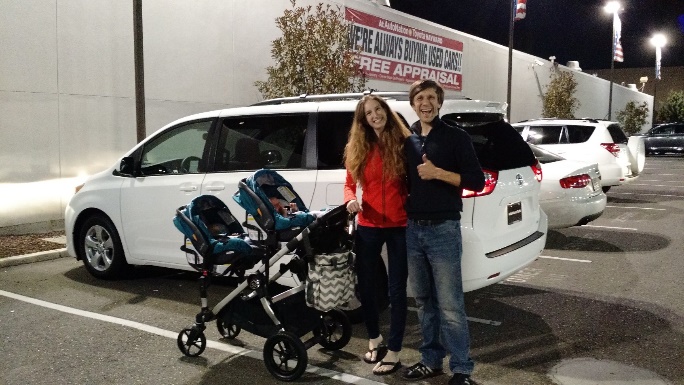 Emotional PricePatronageRational24. What is the motivation behind this purchase (Shoe)? 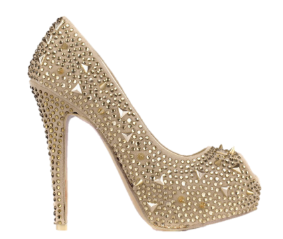 Emotional PricePatronageRational25. This is an example of (Iphone)? 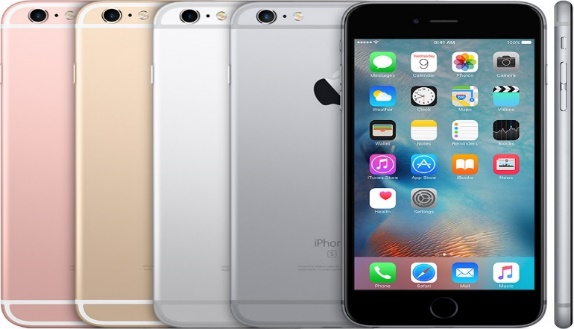 ProductPricePlacePromotion26. This is an example of (advertisement)? 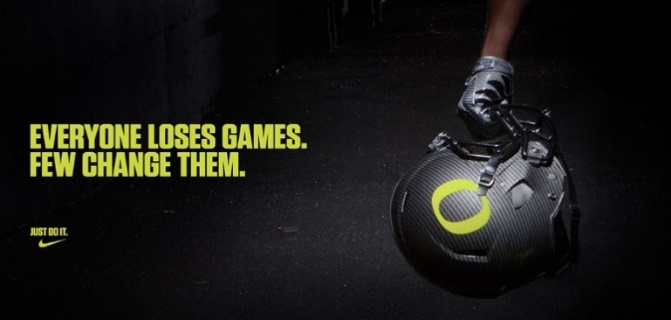 ProductPricePlacePromotion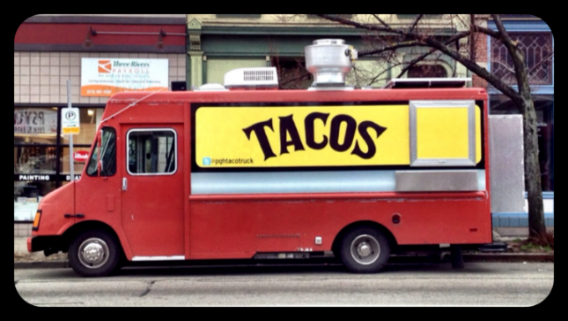 27. This is an example of (Food Truck)? ProductPricePlacePromotion28. Segmenting a market based on where customers liveMarket GeographicSegmentationDemographics29. Dividing a market based on mental and emotional characteristics of customers. Psychographic GeographicSegmentationDemographicsBUSINESS BASICS30. When there is more demand than supply you have:Opportunity CostScarcitySupplyDemand31. A benefit, profit, or value of something that must be given up to acquire or achieve something else. Opportunity CostScarcitySupplyDemand32. The amount of goods and services that producers will provide at various prices.Opportunity CostScarcitySupplyDemand33. The amount or quantity of goods and services that consumers are willing to buy at various prices.Opportunity CostScarcitySupplyDemand34. Goods made and used to produce other goods and services. Examples include buildings, machinery, tools and equipment.Capital ResourceHuman ResourceNatural ResourceSupply 35. The people employed in a business, commonly referred to as personnel. Work together to make goods and services:Capital ResourceHuman ResourceNatural ResourceDemand 
36. Raw materials from nature used to produce goods.Capital Resource	Human Resource	Natural Resource	Scarcity 	37. License giving the sole right to exclude others from making, using, or selling an inventionPatent CopyrightTrademarkResource38. Words or symbols that are legally owned PatentCopyrightTrademarkResource39. The legal right to be the only one to reproduce, publish, or sell the contents and form of a literary, musical, or artistic workCopyrightTrademarkPatentResource40. A business owned by only one person.Sole ProprietorshipCorporationPartnershipGoods and Services 41. A legal form of business operation between two or more individuals who share management and profits. Sole ProprietorshipCorporationPartnershipGoods and Services 42. A company or group of people authorized to act as a single entity (legally a person) and recognized as such in law.Sole ProprietorshipCorporationPartnershipGoods and Services43. The rules of moral conduct governing an individual or a group.    EthicsEconomicsScarcityDemand44. The image below is an example of: 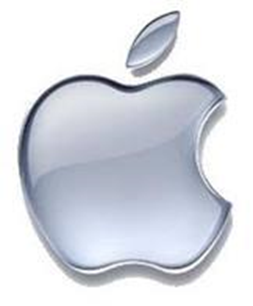 TrademarkPatentCopyrightEconomics 45. The image below is an example of: 
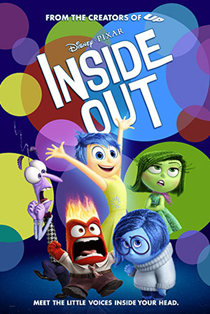 TrademarkPatentCopyrightEconomics 46. The image below is an example of: 
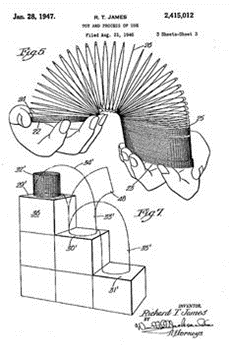 TrademarkPatentCopyrightEconomics AssetsLiabilitiesEquityA$300,000$100,0000B$400,000$300,0000C$400,000$300,000$100,000D$300,000$100,000$400,000